Zajęcia wyrównawcze z matematyki dla kl. VKarta pracy 1210.06.2020Miary, wagi i pieniądze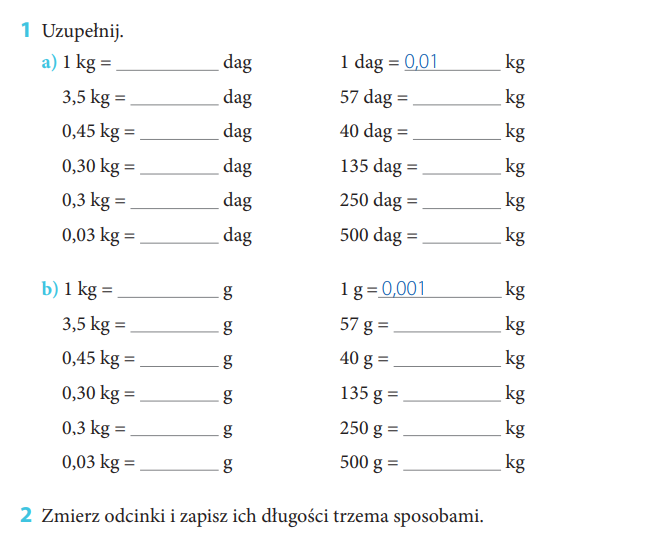 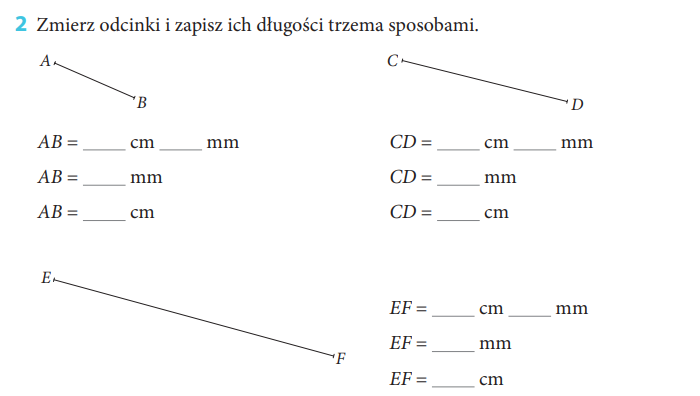 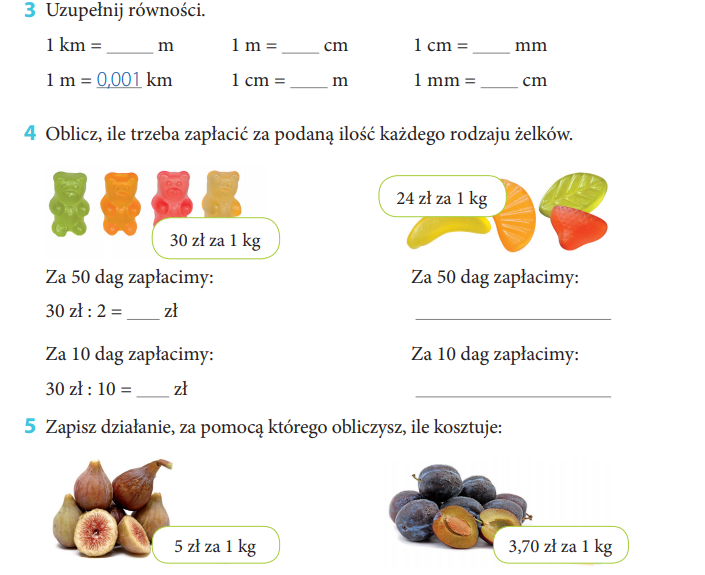 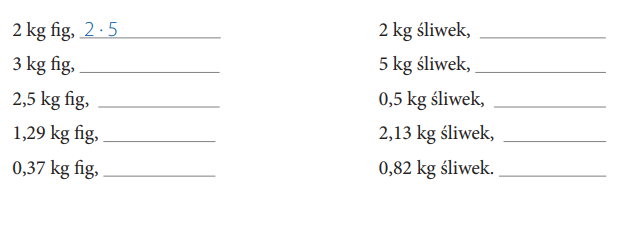 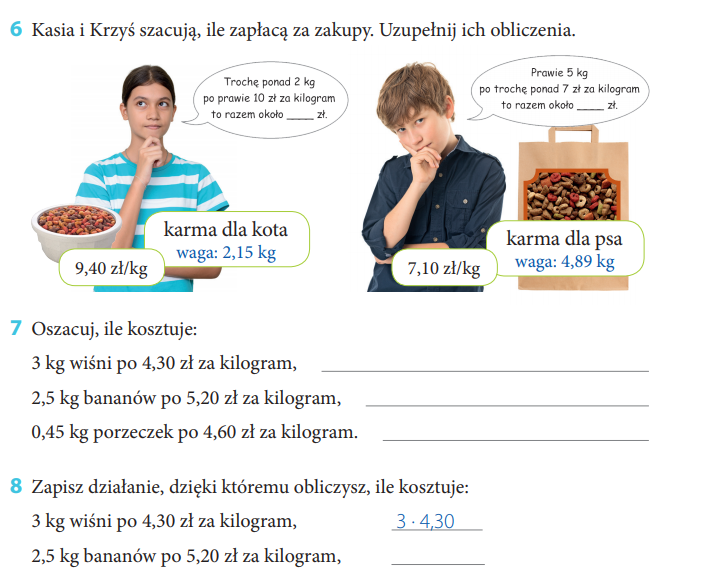 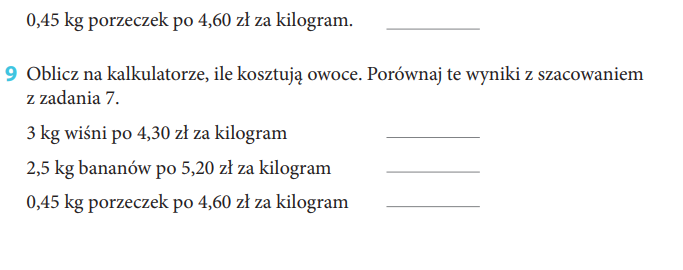 